  1.  Check service information for the specified testing procedure of the exhaust gas                  recirculation (EGR) system using a scan tool.	________________________________________________________________	________________________________________________________________  2.  List the EGR-related data that can be retrieved using a scan tool.		_________________________________________________________________  3.  List the scan tool commands (bi-directional) for the EGR system and describe the      results of the tests.		Unit Commanded				Results	____________________________	___________________________________	____________________________	___________________________________	____________________________	___________________________________  4.  Has the EGR OBD II monitor run? ________________________________________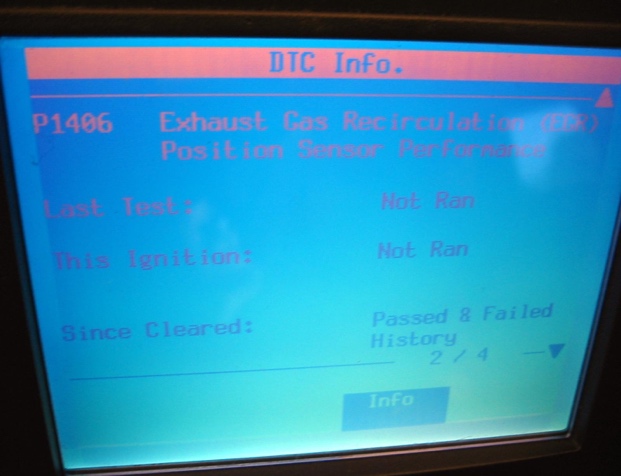   5.  Based on the results of the scan tool diagnosis, what is the needed action?		________________________________		________________________________		________________________________		________________________________